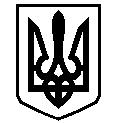 У К Р А Ї Н АВАСИЛІВСЬКА МІСЬКА РАДАЗАПОРІЗЬКОЇ ОБЛАСТІВИКОНАВЧИЙ КОМІТЕТ Р І Ш Е Н Н Я 28 листопада 2017                                                                                                              № 133Про надання грошового заохочення  представникам квартальних комітетів м. Василівка за підсумками роботи за 2017 рікКеруючись ст. 26, 34 Закону України «Про місцеве самоврядування  в Україні»,  рішенням сімнадцятої (позачергової) сесії Василівської міської ради Запорізької області сьомого скликання від  22 грудня 2016 року № 39 «Про затвердження Програми «Влада і громада» на 2017 рік», рішенням виконавчого комітету Василівської міської ради від 06 грудня 2016 року № 152 «Про затвердження Порядку надання  грошового заохочення представникам квартальних комітетів м. Василівка за підсумками роботи»,    розглянувши  подання депутатів міської ради,  виконавчий комітет Василівської міської ради В И Р І Ш И В :Надати грошове заохочення представникам квартальних комітетів м. Василівка за підсумками роботи за 2017 рік, згідно з додатком.Фінансовому відділу виконавчого апарату міської ради оплатити грошове заохочення, видатки віднести до загального фонду міського бюджету КФК 8600  «Інші видатки», КЕКВ  2730 «Інші виплати населенню» у розмірі 19880 гривень.Контроль за виконанням даного рішення покласти на секретаря ради Мандичева О.Г.Міський голова                                                                                                 Л.М. Цибульняк